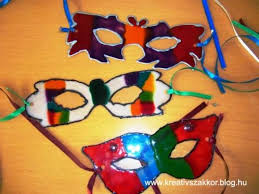 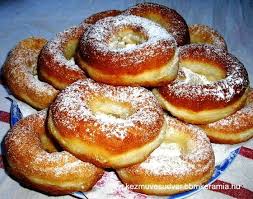 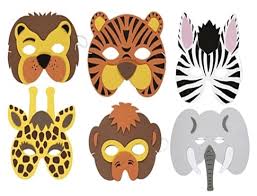 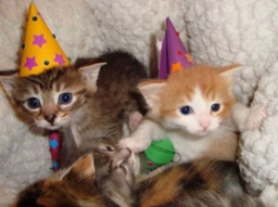 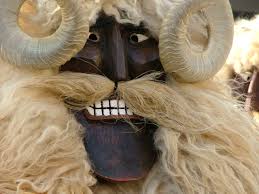 KETREC-DEKORÁCIÓS VERSENYA 2017. február 11-12-i kiállításunkon ketrec-dekorációs versenyt hirdetünk.A verseny témája:„Farsang”A legötletesebb, a farsang hangulatát idéző ketrecek díszítőit értékes ajándékokkal jutalmazza a független zsűri. Az eredményhirdetésre szombaton és vasárnap délután kerül sor.Macskamánia Magyar Macska Egyesület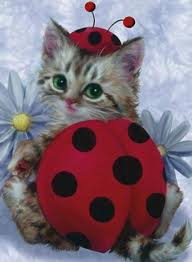 